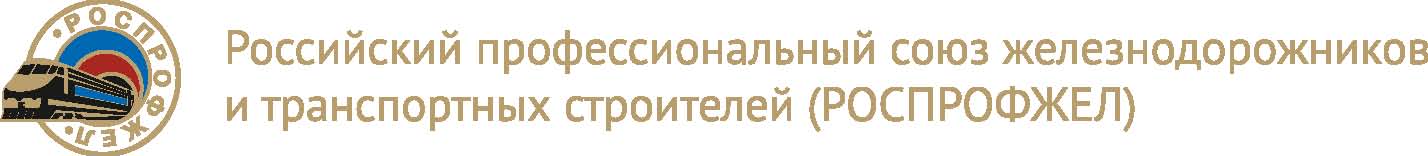 ХХХIII Съезд Общественной организации - Российского профессионального союза железнодорожников и транспортных строителей (РОСПРОФЖЕЛ) ПОСТАНОВЛЯЕТ:Образовать Президиум Общественной организации - Российского профессионального союза железнодорожников и транспортных строителей (РОСПРОФЖЕЛ) в количестве 21 человека.Поручить Центральному комитету Общественной организации - Российского профессионального союза железнодорожников и транспортных строителей (РОСПРОФЖЕЛ) избрать персональный состав Президиума Общественной организации - Российского профессионального союза железнодорожников и транспортных строителей (РОСПРОФЖЕЛ).Лист согласования к Постановлению XXXIII Съезда РОСПРОФЖЕЛ 
«Об образовании Президиума Общественной организации - Российского профессионального союза железнодорожников и транспортных строителей (РОСПРОФЖЕЛ)»XXXIII СЪЕЗД 
ОБЩЕСТВЕННОЙ ОРГАНИЗАЦИИ - РОССИЙСКОГО ПРОФЕССИОНАЛЬНОГО СОЮЗА ЖЕЛЕЗНОДОРОЖНИКОВ 
И ТРАНСПОРТНЫХ СТРОИТЕЛЕЙ (РОСПРОФЖЕЛ)24 марта 2021 годаПОСТАНОВЛЕНИЕОБ ОБРАЗОВАНИИ ПРЕЗИДИУМА ОБЩЕСТВЕННОЙ ОРГАНИЗАЦИИ - РОССИЙСКОГО ПРОФЕССИОНАЛЬНОГО СОЮЗА ЖЕЛЕЗНОДОРОЖНИКОВ И ТРАНСПОРТНЫХ СТРОИТЕЛЕЙ (РОСПРОФЖЕЛ)Председательствующий 
на XXXIII Съезде,Председатель ПрофсоюзаС.И.ЧЕРНОГАЕВПервый заместитель
Председателя Профсоюза__________________________Чернов С.И.Главный правовой инспектор труда РОСПРОФЖЕЛ - руководитель Правового департамента Аппарата ЦК Профсоюза__________________________Голенко Е.Н.Руководитель  Департамента организационной и кадровой работы__________________________Нестерова О.Н.